29.03.2023Группа 15.Иностранный языкГлагол to have в английском языке.1. Запишите краткий конспект в тетрадь (формы глагола, + - ? предложения).Как самостоятельный глагол to have в настоящем времени имеет 2 формы:have для всех лиц, кроме 3-го лица единственного числаhas для 3-го лица единственного числаВ прошедшем времени глагол to have имеет форму had, в будущем will have.Формы глагола to haveЗначение этого глагола - "иметь, владеть, обладать". Часто в разговорной речи вместо have, has употребляется словосочетание have got, has got (краткие формы 've got и 's got) с тем же значением, особенно когда речь идёт о временном владении или только что приобретённом предмете или предметах:We've got a nice flat. У нас хорошая квартира.Have you got any pets? У вас есть домашние животные?В вопросительной форме в британском варианте языка глагол to have часто стоит перед подлежащим, в американском варианте вопросительная и отрицательная формы всегда образуются с помощью вспомогательного глагола do:Have you two sons? (брит.) У вас есть два сына?Do you have a lot of free time? (амер.) У вас много свободного времени?Отрицательные предложения строятся с помощью формы глагола to have с отрицанием not или с отрицательным местоимением no:I haven't got a pen. У меня нет ручки.I have got no problem with that. У меня нет никаких проблем с этим.have not = haven'thas not = hasn'tЗапишите распространённые сочетания с глаголом to have:to have a lesson (lecture, meeting) посещать урок (лекцию, собрание)to have breakfast (lunch, dinner) завтракать (обедать, ужинать)to have a rest (swim, wash) отдохнуть (поплавать, помыться)2. Упражнение 1: Выберите правильную форму глагола to have:1. My parents …… a small flat 20 years ago.2. We …. a big library.3. My dog …. a fluffy tail.4. Yesterday we …. a family holiday.5. I …. Math lessons every day.6. 10 years ago they …. a car accident.7. Tomorrow we … a party. 8. Next year I … a car.3. Прочитайте текст и ответьте на вопросы письменно в тетради: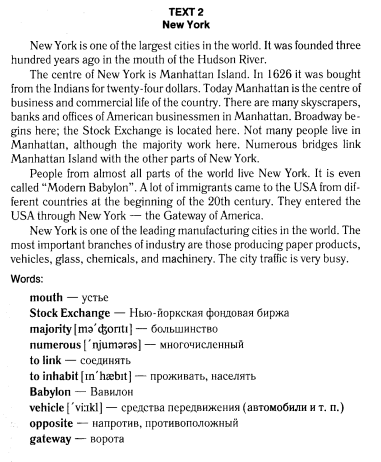 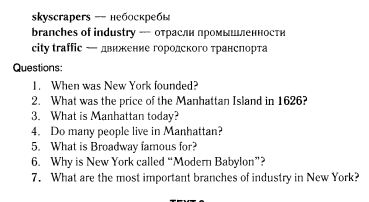 Спасибо за работу!Выполненные подписанные задания можно прислать на почту kan@apt29.ru или принести в тетради.настоящее времянастоящее времяпрошедшее времябудущее времяI have
You have
Hе / She / It hasWe have
You have
They havehadwill have